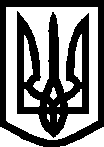 УПРАВЛІННЯ ОСВІТИ МЕЛІТОПОЛЬСЬКОЇ МІСЬКОЇ РАДИЗАПОРІЗЬКОЇ ОБЛАСТІНАКАЗ05.04.2017                               м. Мелітополь                                                   № 236Про результати міського етапу Всеукраїнського родинного конкурсу «Секрети Великоднього хліба»Відповідно до листа Національного еколого-натуралістичного центру учнівської молоді Міністерства освіти і науки України від 07.12.2016 № 244 «Про проведення Всеукраїнського заочного родинного конкурсу «Секрети Великоднього хліба» та листа Департаменту освіти і науки Запорізької обласної державної адміністрації від 23.01.2017 № 03.2-16/0097 щодо проведення обласного етапу, на виконання наказів управління освіти від 16.01.2017 № 18 «Про залучення учнівської молоді до еколого-натуралістичної діяльності та підвищення кваліфікації педагогічних кадрів міста у 2017 році» та від 06.02.2017  № 76 «Про проведення міського етапу Всеукраїнського родинного конкурсу «Секрети Великоднього хліба», з метою громадянського виховання дітей та молоді, формування у них шанобливого ставлення до традицій свого народу, що освячені віками, зокрема - Великодніх традицій в Україні, впродовж лютого-березня 2017 року було проведено міський етап зазначеного конкурсу.Конкурс проходив у трьох номінаціях: «Великодній хліб (паска)», «Писанки» та «Великодній рушник».	До участі у заході було запрошено учнів загальноосвітніх та вихованців позашкільних навчальних закладів та їх родини. 	На розгляд журі було представлено 60 експонатів: Великодні калачі – 14; писанки у різних техніках виконання – 40; рушники – 6 (додаток 1).Учасниками міського етапу стали представники ЗОШ № 4 (11), ЗОШ № 6 (2), ЗОШ  № 7 (1), ЗОШ № 8 (3), гімназії № 9 (2), гімназії № 10 (1), ЗОШ № 11 (5), ЗОШ № 13 (2), ЗОШ № 14 (2), ЗОШ № 15 (2),  НВК № 16 (4), ЗОШ № 17 (5), гімназії № 19 (2), ЗОШ № 20 (2), ЗОШ  № 22 (1), СШ № 23 (5), ЗОШ № 24 (2), МВЗШ № 1(1), СЮТ (2), ЦТКТУМ (1) та ЦЕНТУМ (4).	Відсутні були роботи ЗОШ № 1, ЗОШ № 2, ЗОШ № 3, гімназії № 5 та  СШ № 25.	Конкурсні роботи оцінювалися за критеріями: максимальне розкриття теми; розкриття символіки форм та елементів оформлення обрядових великодніх виробів (паски) з особливостями їх рецептури; традиційність, символіка, регіональні особливості писанок, великодніх рушників; історичний та обрядовий діапазон представлених експонатів; естетична та художня виразність оформлення експонатів; індивідуальність творчої роботи.За результатами проведення міського етапу Всеукраїнського родинного конкурсу «Секрети Великоднього хліба» членами журі було визнано 29 лауреатів (додаток 2) та 8 дипломантів (додаток 3).Для участі в обласному етапі до КЗ «ЗОЦЕНТУМ» ЗОР було направлено 15 робіт:номінація «Великодній хліб (паска)»:Великодні паски учня ЗОШ № 15  Романюти Анатолія з родиною; Великодній хліб учениці ЗОШ № 15 Картушиної Юлії; Великодня паска учня гімназії № 19 Назаренка Олександра з родиною;Великодній калач учня ЗОШ № 22 Федченка Дениса з родиною;Композиція «До пасхального столу»  учениці СШ № 23 Васюк Вікторії з родиною;номінація «Писанки»:«Пори року» учениці ЗОШ № 4 Загуменної Юлії;«Пасхальне яйце» учениці ЗОШ № 4 Куліди Софії;«Ніжність» учениці ЗОШ № 14 Захарової Еліни;«Прикарпатська Берегиня» учениці ЗОШ № 14 Турчененко Ірини;3 писанки учениці ЗОШ №15 Картушиної Юлії;«Християнський собор» вихованця ЦЕНТУМ Дурмана Анатолія;«Святковий кошик» вихованки ЦЕНТУМ Протасової Карини;номінація «Великодній рушник»:Великодній рушник учениці гімназії № 9 Вишинської Любові;«Великодній рушник - символ людської чистоти» учня ЗОШ № 13 Кузів Іллі з родиною;Великодній рушник учениці МВЗШ № 1 Пригоди Євгенії.	На підставі вищезазначеного НАКАЗУЮ:1. Нагородити грамотами та дипломами управління освіти Мелітопольської міської ради Запорізької області лауреатів та дипломантів міського етапу Всеукраїнського родинного конкурсу «Секрети Великоднього хліба».2. Схвалити результативну участь у міському етапі конкурсу представників ЗОШ № 4, гімназії № 9, ЗОШ № 13, ЗОШ № 14, ЗОШ № 15, гімназії № 19,  ЗОШ № 22, СШ № 23, МВЗШ № 1та ЦЕНТУМ. 3. Відзначити високий рівень організаційної діяльності педагогічного колективу ЦЕНТУМ щодо забезпечення проведення міського етапу Всеукраїнського родинного конкурсу «Секрети Великоднього хліба».4. Керівникам навчальних закладів:    4.1 проаналізувати результати участі у міському етапі конкурсу та довести до відома педагогічних колективів;    4.2 відзначити педагогів та учнів, які стали учасниками міського етапу конкурсу;    4.3 сприяти подальшій участі у заходах еколого-натуралістичного спрямування;	4.4  ЗОШ №1,  ЗОШ № 2, ЗОШ № 3, гімназії № 5, СШ № 25 активізувати роботу щодо залучення колективу до участі у заходах еколого-натуралістичного спрямування.5. Методисту МК Романенко С.О. провести обговорення результатів міського етапу Всеукраїнського родинного конкурсу «Секрети Великоднього хліба» на нараді заступників директорів з виховної роботи та педагогів-організаторів.6. Керівникам міських методичних об’єднань вчителів обслуговуючої праці Супрун В.О. (гімназія № 5) та образотворчого мистецтва                  Вишневській В.А. (НВК № 16) проаналізувати на засіданнях результати міського етапу Всеукраїнського родинного конкурсу «Секрети Великоднього хліба».7. Контроль за виконанням наказу покласти на заступника начальника управління освіти Чернишову О.Ю.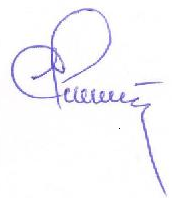 Начальник управління освіти	І.А.Єлісєєв							  			                                     Романенко, 44-01-69Додаток 1до наказу управління освітивід 05.04.2017 № 236РЕЗУЛЬТАТИміського етапу Всеукраїнського родинного конкурсу «Секрети Великоднього хлібу»Начальник управління освіти		І.А.Єлісєєв					             		             Романенко, 44-01-69Додаток 2до наказу управління освітивід 05.04.2017 № 236ЛАУРЕАТИміського етапу Всеукраїнського родинного конкурсу«Секрети Великоднього хліба»Загуменна Юлія,  учениця ЗОШ № 4;Куліда Софія, учениця ЗОШ № 4;Смоліна Єлизавета, учениця ЗОШ № 4;Кудінова Юлія, учениця ЗОШ № 4;Данська Емма, учениця ЗОШ № 7;Зінченко Максим, учень ЗОШ № 8;Вишинська Любов, учениця гімназії № 9;Загорєєва Анна, учениця гімназії № 10;Гуленко Марко, учень ЗОШ № 11;Кузів Ілля, учень ЗОШ № 13;Середина Христина, учениця ЗОШ № 13;Захарова Еліна, учениця ЗОШ № 14;Турчененко Ірина, учениця ЗОШ № 14;Романюта Анатолій, учень ЗОШ № 15;Картушина Юлія, учениця ЗОШ № 15;Скидан Юлія, учениця ЗОШ № 15;Лукяненко Дар’я, учениця НВК № 16;Олярник Костянтин, учень НВК № 16;Гарбенко Вікторія, учениця ЗОШ № 17;Баранчук Анна, учениця ЗОШ № 17;Назаренко Олександр, учень гімназії № 19;Федченко Денис, учень ЗОШ № 22;Васюк Вікторія, учениця СШ № 23;Софілканич Андрій, учень СШ № 23;Ященко Роман, учень СШ № 23;Пригода Євгенія, учениця МВЗШ № 1;Соломяник Тетяна, вихованка ЦТКТУМ;Дурман Анатолій, вихованець ЦЕНТУМ;Протасова Карина, вихованка ЦЕНТУМ.Начальник управління освіти		І.А.Єлісєєв					               				             Романенко, 44-01-69Додаток 3до наказу управління освітивід 05.04.2017 № 236ДИПЛОМАНТИміського етапу Всеукраїнського родинного конкурсу«Секрети Великоднього хліба»Кондратенко Євгенія,  учениця ЗОШ № 4;Бромирська Анастасія, учениця НВК № 16;Старина Дар’я , учениця ЗОШ № 17;Волков Володимир, учень ЗОШ № 17;Бадредінова Єлизавета, учениця ЗОШ № 20;Філобок Олександра, учениця СШ № 23;Дроздов Микита, учень СШ № 23;Безсонова Валерія, вихованка ЦЕНТУМ.Начальник управління освіти		І.А.Єлісєєв					               			             Романенко, 44-01-69Навчальний закладКількість робітНомінаціїНомінаціїНомінаціїКількість відмічених робітКількість відмічених робітУчасники обласногоетапуНавчальний закладКількість робітПаскаРушникПисанкиЛауреатДипломантУчасники обласногоетапуЗОШ  № 1ЗОШ  № 2ЗОШ  № 3ЗОШ  № 41019412Г № 5ЗОШ  № 6211ЗОШ  № 7111ЗОШ № 8331Г № 921111Г № 10111ЗОШ № 11551ЗОШ № 134312ЗОШ № 1421122ЗОШ № 1521133НВК № 1644211ЗОШ № 175522Г № 1921111ЗОШ № 20221ЗОШ № 221111СШ № 2344321ЗОШ № 2422СШ № 25МВЗШ № 11111СЮТ22ЦТКТУМ111ЦЕНТУМ44212Разом601464029815